Исх.О проведении Шестой международной научно-практической конференции Уважаемый коллеги!     Корпоративный энергетический университет (КЭУ) при поддержке Министерства энергетики Российской Федерации, Федерального медико-биологического агентства РФ и Электроэнергетического Совета стран СНГ 8-9 апреля 2019 года проводит традиционную Шестую международную научно-практическую конференцию: «Технологии, проблемы, опыт создания и внедрения систем психофизиологического обеспечения профессиональной деятельности персонала электроэнергетической отрасли государств - участников СНГ»       Цель конференции: обсуждение вопросов состояния и перспектив развития человеческого капитала и уровня надежности профессиональной деятельности, сохранения здоровья и работоспособности персонала энергообъектов.        В программе конференции будут рассмотрены вопросы:      Состояние, тенденции и перспективы обеспечения качества человеческого капитала персонала энергетики Российской Федерации и стран СНГ;      Опыт создания прикладных систем обеспечения надежности профессиональной детальности персонала в электроэнергетике и других отраслей народного хозяйства России стран СНГ;     Менеджмент антропогенных рисков и методическое обеспечение оценки готовности персонала к выполнению профессиональной деятельности;      Перспективные аппаратные и программные средства оценки психофизиологического состояния персонала энергетики России и стран СНГ;       Опыт внедрения цифровых технологий контроля психофизиологической адаптации человека в России, странах СНГ и за рубежом;          Средства многомерной аналитики и ведения многомерных баз данных; бизнес аналитика больших объемов данных.         Предполагаются выступления ведущих специалистов предприятий и организаций Минэнерго РФ и стран СНГ, Федерального медико-биологического агентства Российской Федерации, научных и производственных организаций страны. Возможно участие в конференции с докладом. Редактируемый сборник работ конференции будет опубликован.         Стоимость участия – 6 тыс.руб. Место проведения: г.Москва, ул. Красноказарменная, д.13, корп. «П». Участие конференции возможно в режиме вебинара.         Информационный партнер конференции: Еженедельная газета «Экономика и жизнь».          Дополнительную информацию по участи. В семинаре Вы можете получить по контактным адресам: е-mail: ppp@keu-ees.ru, тел.: (495) 726-51-34, доб; е-mail: kin@keu-ees.ru, тел.: (495) 726-51-34, доб.212, (495) 726-51-34, доб.224          Приложение: Форма заявки на участие, 1 л.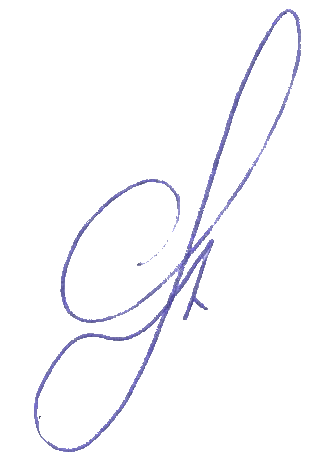       С уважением, Генеральный директор                                                                                                С.В. МищеряковИсп. Кудрявцева С.В.тел. (495) 726-51-34, доб. 212Приложение 2к письму от _______________ № _____________ЗАЯВКА НА УЧАСТИЕ В СЕМИНАРЕНП «КОНЦ ЕЭС», Управление ПЭП и ПТП: 8-495-726-51-37Короткова Ю.А. – kua@keu-ees.ruКудрявцева С.В. - svk@keu-ees.ru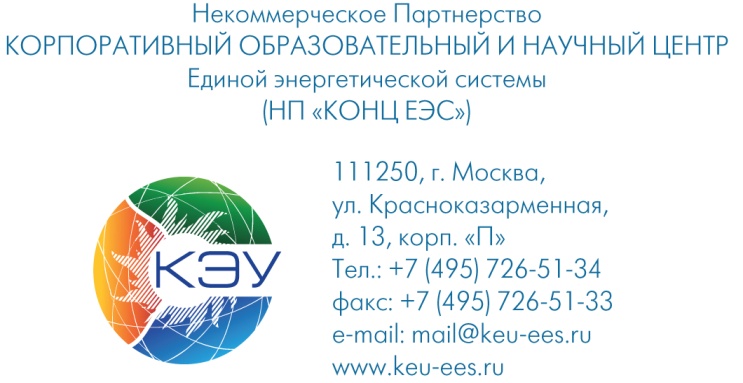 Руководителям энергокомпаний(по списку)"Технологии, проблемы, опыт создания и внедрения систем психофизиологического обеспечения профессиональной деятельности персонала электроэнергетической отрасли государств - участников СНГ""Технологии, проблемы, опыт создания и внедрения систем психофизиологического обеспечения профессиональной деятельности персонала электроэнергетической отрасли государств - участников СНГ""Технологии, проблемы, опыт создания и внедрения систем психофизиологического обеспечения профессиональной деятельности персонала электроэнергетической отрасли государств - участников СНГ""Технологии, проблемы, опыт создания и внедрения систем психофизиологического обеспечения профессиональной деятельности персонала электроэнергетической отрасли государств - участников СНГ""Технологии, проблемы, опыт создания и внедрения систем психофизиологического обеспечения профессиональной деятельности персонала электроэнергетической отрасли государств - участников СНГ""Технологии, проблемы, опыт создания и внедрения систем психофизиологического обеспечения профессиональной деятельности персонала электроэнергетической отрасли государств - участников СНГ""Технологии, проблемы, опыт создания и внедрения систем психофизиологического обеспечения профессиональной деятельности персонала электроэнергетической отрасли государств - участников СНГ""Технологии, проблемы, опыт создания и внедрения систем психофизиологического обеспечения профессиональной деятельности персонала электроэнергетической отрасли государств - участников СНГ""Технологии, проблемы, опыт создания и внедрения систем психофизиологического обеспечения профессиональной деятельности персонала электроэнергетической отрасли государств - участников СНГ""Технологии, проблемы, опыт создания и внедрения систем психофизиологического обеспечения профессиональной деятельности персонала электроэнергетической отрасли государств - участников СНГ""Технологии, проблемы, опыт создания и внедрения систем психофизиологического обеспечения профессиональной деятельности персонала электроэнергетической отрасли государств - участников СНГ""Технологии, проблемы, опыт создания и внедрения систем психофизиологического обеспечения профессиональной деятельности персонала электроэнергетической отрасли государств - участников СНГ""Технологии, проблемы, опыт создания и внедрения систем психофизиологического обеспечения профессиональной деятельности персонала электроэнергетической отрасли государств - участников СНГ""Технологии, проблемы, опыт создания и внедрения систем психофизиологического обеспечения профессиональной деятельности персонала электроэнергетической отрасли государств - участников СНГ""Технологии, проблемы, опыт создания и внедрения систем психофизиологического обеспечения профессиональной деятельности персонала электроэнергетической отрасли государств - участников СНГ"Дата проведения:Дата проведения:Дата проведения:Дата проведения:Дата проведения:8-9 апреля 2019 г. (очно –9 апреля 2019 г.)8-9 апреля 2019 г. (очно –9 апреля 2019 г.)8-9 апреля 2019 г. (очно –9 апреля 2019 г.)8-9 апреля 2019 г. (очно –9 апреля 2019 г.)8-9 апреля 2019 г. (очно –9 апреля 2019 г.)8-9 апреля 2019 г. (очно –9 апреля 2019 г.)8-9 апреля 2019 г. (очно –9 апреля 2019 г.)8-9 апреля 2019 г. (очно –9 апреля 2019 г.)8-9 апреля 2019 г. (очно –9 апреля 2019 г.)8-9 апреля 2019 г. (очно –9 апреля 2019 г.)Заказчик:Заказчик:Заказчик:Заказчик:Заказчик:ФИО представителей Заказчика, направляемых для участия в семинаре:ФИО представителей Заказчика, направляемых для участия в семинаре:ФИО представителей Заказчика, направляемых для участия в семинаре:ФИО представителей Заказчика, направляемых для участия в семинаре:ФИО представителей Заказчика, направляемых для участия в семинаре:ФИО представителей Заказчика, направляемых для участия в семинаре:ФИО представителей Заказчика, направляемых для участия в семинаре:ФИО представителей Заказчика, направляемых для участия в семинаре:ФИО представителей Заказчика, направляемых для участия в семинаре:ФИО представителей Заказчика, направляемых для участия в семинаре:ФИО представителей Заказчика, направляемых для участия в семинаре:ФИО представителей Заказчика, направляемых для участия в семинаре:ФИО представителей Заказчика, направляемых для участия в семинаре:ФИО представителей Заказчика, направляемых для участия в семинаре:ФИО представителей Заказчика, направляемых для участия в семинаре:№ п/пФИО (полностью)ФИО (полностью)ФИО (полностью)ДолжностьДолжностьФорма обученияФорма обученияТелефонТелефонТелефонФаксФаксФаксE-mail:Контактное лицо ЗаказчикаКонтактное лицо ЗаказчикаКонтактное лицо ЗаказчикаКонтактное лицо ЗаказчикаКонтактное лицо ЗаказчикаКонтактное лицо ЗаказчикаКонтактное лицо ЗаказчикаКонтактное лицо ЗаказчикаКонтактное лицо ЗаказчикаКонтактное лицо ЗаказчикаКонтактное лицо ЗаказчикаКонтактное лицо ЗаказчикаКонтактное лицо ЗаказчикаКонтактное лицо ЗаказчикаКонтактное лицо Заказчика№ п/п№ п/пФИО (полностью)ФИО (полностью)ФИО (полностью)ДолжностьДолжностьТелефонТелефонТелефонФаксФаксФаксE-mail:E-mail:1.1.Информация об уполномоченных лицах ЗаказчикаИнформация об уполномоченных лицах ЗаказчикаИнформация об уполномоченных лицах ЗаказчикаИнформация об уполномоченных лицах ЗаказчикаИнформация об уполномоченных лицах ЗаказчикаИнформация об уполномоченных лицах ЗаказчикаИнформация об уполномоченных лицах ЗаказчикаИнформация об уполномоченных лицах ЗаказчикаИнформация об уполномоченных лицах ЗаказчикаИнформация об уполномоченных лицах ЗаказчикаИнформация об уполномоченных лицах ЗаказчикаИнформация об уполномоченных лицах ЗаказчикаИнформация об уполномоченных лицах ЗаказчикаИнформация об уполномоченных лицах ЗаказчикаИнформация об уполномоченных лицах ЗаказчикаДоговор подписывает (ФИО)Договор подписывает (ФИО)Договор подписывает (ФИО)Договор подписывает (ФИО)Договор подписывает (ФИО)ДолжностьДолжностьДолжностьДолжностьДолжностьДействует на основанииДействует на основанииДействует на основанииДействует на основанииДействует на основанииГрузоотправитель и его адрес:Грузоотправитель и его адрес:Грузоотправитель и его адрес:Грузоотправитель и его адрес:Грузоотправитель и его адрес:Комментарии по документообороту:Комментарии по документообороту:Комментарии по документообороту:Комментарии по документообороту:Комментарии по документообороту:Реквизиты Заказчика (для заключения договора, выставления счета, счета-фактуры)Реквизиты Заказчика (для заключения договора, выставления счета, счета-фактуры)Реквизиты Заказчика (для заключения договора, выставления счета, счета-фактуры)Реквизиты Заказчика (для заключения договора, выставления счета, счета-фактуры)Реквизиты Заказчика (для заключения договора, выставления счета, счета-фактуры)Реквизиты Заказчика (для заключения договора, выставления счета, счета-фактуры)Реквизиты Заказчика (для заключения договора, выставления счета, счета-фактуры)Реквизиты Заказчика (для заключения договора, выставления счета, счета-фактуры)Реквизиты Заказчика (для заключения договора, выставления счета, счета-фактуры)Реквизиты Заказчика (для заключения договора, выставления счета, счета-фактуры)Реквизиты Заказчика (для заключения договора, выставления счета, счета-фактуры)Реквизиты Заказчика (для заключения договора, выставления счета, счета-фактуры)Реквизиты Заказчика (для заключения договора, выставления счета, счета-фактуры)Реквизиты Заказчика (для заключения договора, выставления счета, счета-фактуры)Реквизиты Заказчика (для заключения договора, выставления счета, счета-фактуры)Юридический адрес:Юридический адрес:Юридический адрес:БИК:БИК:БИК:Фактический адрес:Фактический адрес:Фактический адрес:ИНН:ИНН:ИНН:Расчетный счетРасчетный счетРасчетный счетКПП:КПП:КПП:Кор. счетКор. счетКор. счетОКПО:ОКПО:ОКПО:в (наименование банка)в (наименование банка)в (наименование банка)ОГРН:ОГРН:ОГРН:в (наименование банка)в (наименование банка)в (наименование банка)ОКВЭД:ОКВЭД:ОКВЭД: